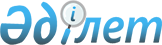 О внесении изменения в постановление акимата района имени Габита Мусрепова Северо-Казахстанской области от 3 мая 2022 года № 105 "Об утверждении Положения о коммунальном государственном учреждении "Аппарат акима района имени Габита Мусрепова Северо-Казахстанской области"Постановление акимата района имени Габита Мусрепова Северо-Казахстанской области от 27 июля 2023 года № 154
      Акимат района имени Габита Мусрепова Северо-Казахстанской области ПОСТАНОВЛЯЕТ:
      1. Внести в постановление акимата района имени Габита Мусрепова Северо-Казахстанской области "Об утверждении Положения о коммунальном государственном учреждении "Аппарат акима района имени Габита Мусрепова Северо-Казахстанской области" от 3 мая 2022 года № 105 следующее изменение:
      исключить подпункт 40) пункта 15 Положения о коммунальном государственном учреждении "Аппарат акима района имени Габита Мусрепова Северо-Казахстанской области", утвержденного указанным постановлением.
      2. Коммунальному государственному учреждению "Аппарат акима района имени Габита Мусрепова Северо-Казахстанской области" обеспечить:
      1) в течение пяти рабочих дней со дня подписания настоящего постановления направление его копии в электронном виде на государственном и русском языках в Республиканское государственное предприятие на праве хозяйственного ведения "Институт законодательства и правовой информации Республики Казахстан" Министерства юстиции Республики Казахстан для официального опубликования и включения в Эталонный контрольный банк нормативных правовых актов Республики Казахстан;
      2) размещение настоящего постановления на интернет-ресурсе акимата района имени Габита Мусрепова после его официального опубликования;
      3) уведомление органов юстиции о внесенном изменении в Положение о коммунальном государственном учреждении "Аппарат акима района имени Габита Мусрепова Северо-Казахстанской области" в установленном законодательством порядке.
      3. Контроль за исполнением настоящего постановления возложить на руководителя аппарата акима района имени Габита Мусрепова Северо-Казахстанской области.
      4. Настоящее постановление вводится в действие со дня его первого официального опубликования.
					© 2012. РГП на ПХВ «Институт законодательства и правовой информации Республики Казахстан» Министерства юстиции Республики Казахстан
				
      Аким района имени Габита Мусрепова Северо-Казахстанской области 

Р. Анбаев
